Publicado en Madrid el 19/01/2022 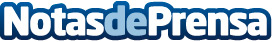 Equipos médicos indispensables en todos los hogares, según termometross.com.esNo importa si en la casa haya un médico o no, existen distintos equipos que deberían estar en todos los hogares preparados para utilizarse en cualquier momentoDatos de contacto:Alvaro Lopez629456410Nota de prensa publicada en: https://www.notasdeprensa.es/equipos-medicos-indispensables-en-todos-los Categorias: Industria Farmacéutica Sociedad Infantil http://www.notasdeprensa.es